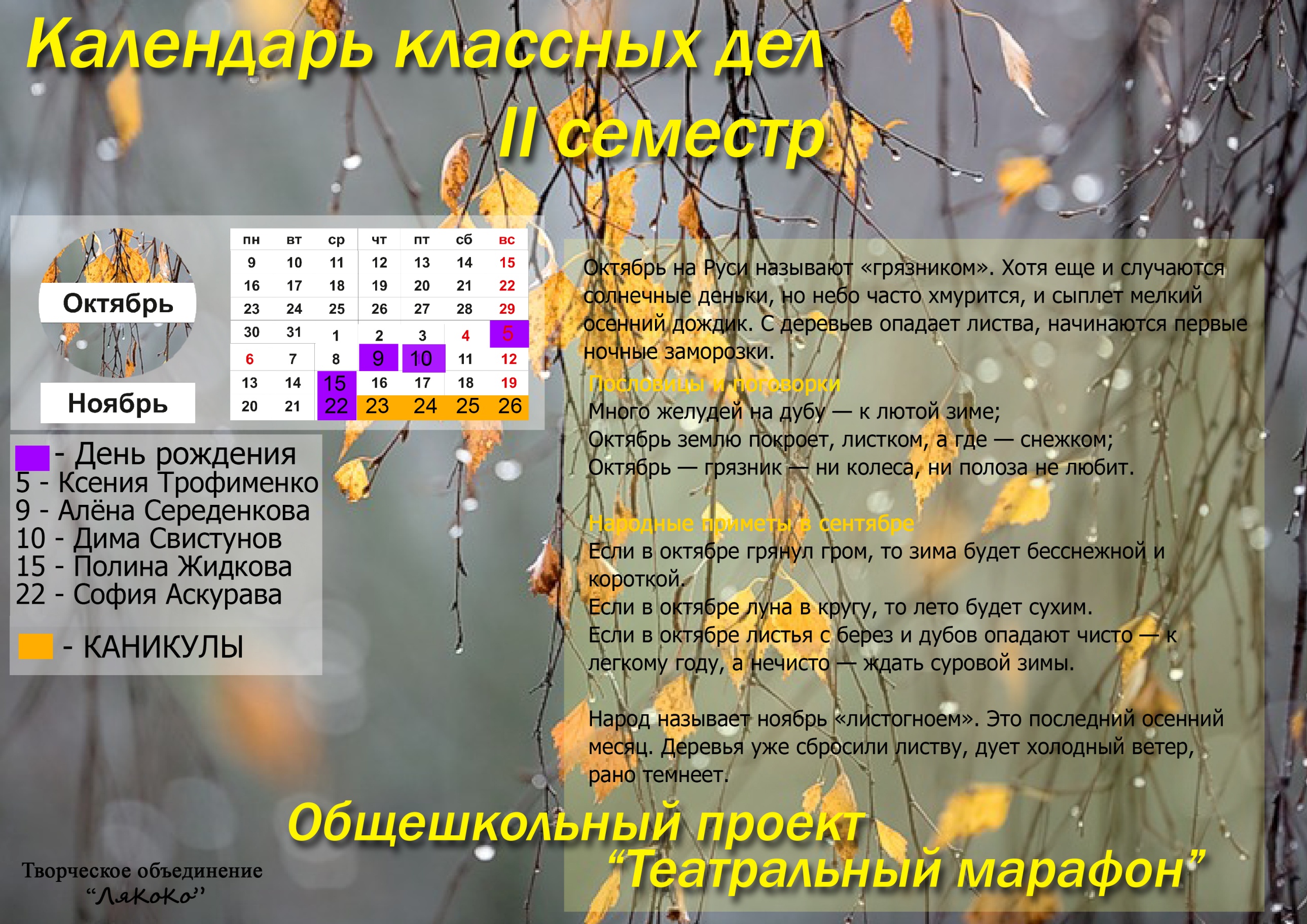 2 семестроктябрь – ноябрь 2017 г.октябрь – ноябрь 2017 г.октябрь – ноябрь 2017 г.октябрь – ноябрь 2017 г.октябрь – ноябрь 2017 г.октябрь – ноябрь 2017 г.Понедельник Понедельник Вторник Среда Среда Четверг Пятница Суббота Воскресение 1 неделя99101111121314151 неделяУчебный проект «Моя малая родина» (окр. мир)Учебный проект «Моя малая родина» (окр. мир)ХореографияШахматыШахматыХореографияКл. час. «Законы школьной жизни»Общешкольный проект «Театральный марафон»(готовимся, раздаём роли))Общешкольный проект «Театральный марафон»(готовимся, раздаём роли))2 неделя1616171818192021222 неделяРабота над проектомРабота над проектомХореографияБеседа мед. работника о соблюдении правил гигиеныБеседа мед. работника о соблюдении правил гигиеныХореографияПоездка в Планетарий «Путешествие к динозаврам»3 неделя2323242525262728293 неделяКонкурс рисунков«Моя школа»Конкурс рисунков«Моя школа»Хореография ШахматыШахматыХореографияКл.  час.«Мир, в котором я живу»4 неделя3030311123554 неделяУчебный проект по математикеУчебный проект по математикеХореография ШахматыШахматыХореографияКл. час «День народного единства – гос –ый праздник.5 неделя6678891011125 неделяРабота над проектомРабота над проектомХореографияШахматыШахматыБеседа по техники безопасностиКл. час. Рейд актива класса. «Аккуратная тетрадь»6 неделя1313141515161718196 неделяХореография Шахматы Шахматы ХореографияРабота над проектом20212121КАНИКУЛЫ С 22.11 – 26.11КАНИКУЛЫ С 22.11 – 26.11КАНИКУЛЫ С 22.11 – 26.11КАНИКУЛЫ С 22.11 – 26.11КАНИКУЛЫ С 22.11 – 26.11